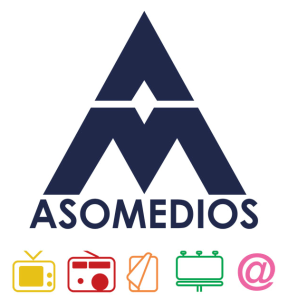 Asociación Nacional de Medios de ComunicaciónPrincipales beneficios que obtienen los Afiliados:Participación en la Junta Directiva y Consejos Sectoriales de la Asociación. En los Consejos Sectoriales, se estudian los asuntos propios del correspondiente grupo de medios que los integran y se toman decisiones para la solución de problemas.Representación gremial ante entidades del Estado y la opinión pública en general, ante otras organizaciones gremiales y ante personas y entidades de carácter público y privado nacionales e internacionales, con el fin de representar los intereses, necesidades y aspiraciones de los afiliados.Cabildeo ante el Congreso de la República y actualización de todas las iniciativas legislativas que surgen, el curso de las que están vigentes, entre otras.Comité Legislativo, en el cual se mantiene permanente vigilancia y se informa a los afiliados sobre el estado general de las iniciativas normativas.Asomedios ejerce ante las autoridades competentes las acciones constitucionales y legales con el objeto de solicitar o demandar la expedición, modificación o derogatoria de las disposiciones y medidas relacionadas con las actividades propias de los afiliados.Estudios de investigación y consultoría en el campo de comunicación, publicidad, mercadeo, economía, entre otros, con el fin de suministrarle a los afiliados información relacionada con todos los asuntos propios de su actividad y que a su vez se constituye como una herramienta efectiva para la toma de decisiones dentro de las organizaciones.Realización de eventos relacionados con las principales temáticas de la industria.Se realizan Consejos Sectoriales de Televisión, Radio, Revistas, Comunicación Exterior Visual y de Medios Digitales, a los que asisten los Presidentes, Gerentes o Representantes legales de los afiliados, espacio en el cual se estudian los asuntos propios del correspondiente grupo de medios que los integran y se toman decisiones para la solución de problemas.Ser beneficiario de convenios con SAYCO, ACIMPRO y DIMAYOR, en el caso de emisoras comerciales.Los Asociados cuentan con los mismos beneficios, excluyendo la participación en Junta Directiva y Consejos Sectoriales.  